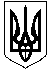 на закупівлюПослуги з розробки даних код 72310000-1 згідно ДК 021:2015 (Кваліфіковані електронні довірчі послуги)м. Чернівці – 2023Додаток № 1Форма пропозиції, яка подається Учасником на фірмовому бланку (за наявності).Учасник не повинен відступати від даної форми.ФОРМАтендерної пропозиції 	Ми,_____________________________________________(найменування Учасника), надаємо свою тендерну пропозицію щодо участі у відкритих торгах (з особливостями) на закупівлю товару/послуг: Послуги з розробки даних код 72310000-1 згідно ДК 021:2015 (Кваліфіковані електронні довірчі послуги)згідно технічних та інших вимог Замовника, викладених у тендерній документації:1. Повне найменування Учасника _____________________________________________2. Адреса _________________________________________________________________3. Телефон/факс ___________________________________________________________4. Керівництво (прізвище, ім’я по батькові) ____________________________________5. Форма власності та юридичний статус Учасника, адреса підприємства _____________________________________________________________________________6. Загальна вартість пропозиції конкурсних торгів з урахуванням всіх податків і зборів ____________ (цифрами) ______________ (прописом) грн. 7. Уповноважений представник Учасника на підписання документів за результатами процедури закупівлі ____________________________________________________________8. Оплата Послуг та Доступу здійснюється шляхом безготівкового перерахування коштів на поточний рахунок Виконавця, протягом 30 (тридцяти) банківських днів з моменту підписання Акта про надання послуг та доступу до онлайн-сервісу з правом на використання програмної продукції (надалі – Акт). У разі затримки/відсутності фінансування, розрахунки за надані послуги протягом строку дії цього Договору Послуги та Доступ здійснюються не пізніше 15-ти банківських днів з дати отримання Замовником  фінансування для оплати наданих послуг та доступу. 9. Цінова пропозиція (заповнити таблицю):Послуги з розробки даних код 72310000-1 згідно ДК 021:2015 (Кваліфіковані електронні довірчі послуги)Загальна вартість тендерної пропозиції з/без ПДВ**, грн.: Цифрами ______________________________________________________________Літерами ______________________________________________________________Ціна пропозиції включає в себе всі витрати, в тому числі на транспортування податки і збори, необхідні платежі, що сплачуються або мають бути сплачені, згідно із законодавством України на загальну суму з/без ПДВ.У разі визнання нас переможцем торгів, ми візьмемо на себе зобов'язання виконати усі умови, передбачені тендерною документацією з ціною, що склалась за результатом електронного аукціону. Ми погоджуємося дотримуватися умов цієї тендерної пропозиції протягом 90 днів з дати кінцевого строку подання тендерних пропозицій. Наша тендерна пропозиція буде обов'язковою для нас і може бути визнана Вами переможцем торгів у будь-який час до закінчення зазначеного терміну.Якщо нас буде визнано переможцем торгів, ми зобов'язуємося підписати Договір із Замовником, не пізніше ніж через 15 днів з дня прийняття рішення про намір укласти договір відповідно до вимог тендерної документації та тендерної пропозиції переможця процедури закупівлі. У випадку обґрунтованої необхідності строк для укладання договору може бути продовжений до 60 днів.Примітка*Посилання в документації конкурсних торгів на конкретні торгівельну марку чи фірму, патент, конструкцію або тип предмета закупівлі, джерело його походження або виробника читати як «або еквівалент».**У разі надання пропозицій Учасником — не платником ПДВ, такі пропозиції надаються без врахування ПДВ, графа “ПДВ” не заповнюється, а у графі “Загальна вартість пропозиції” зазначається Учасником “Загальна вартість пропозиції, без ПДВ”.У разі якщо учасник відповідно до норм чинного законодавства не зобов’язаний подавати ті чи інші документи, такий учасник подає письмове пояснення про підстави та/або причини їх відсутності.Посада, прізвище, ініціали, власноручний підпис уповноваженої особи учасника, завірені печаткою (за наявності).Додаток № 2Інформація про необхідні технічні, якісні та кількісні характеристики, опис предмета закупівліЗагальні вимогиПослуги з розробки даних код 72310000-1 згідно ДК 021:2015 (Кваліфіковані електронні довірчі послуги)Місце поставки товарів, виконання робіт чи надання послуг: 58023, м. Чернівці, вул. Фастівська, 2Строк поставки товарів, виконання робіт чи надання послуг: протягом 2023 року Надавач зобов’язаний забезпечити:захист персональних даних користувачів електронних довірчих послуг відповідно до вимог законодавства;забезпечення належної та надійної взаємодії апаратно-програмного комплексу Надавача із Замовником;функціонування програмно-технічного комплексу, що ним використовується, та захист інформації, що в ньому обробляється, відповідно до вимог законодавства;належне функціонування свого вебсайту;впровадження, підтримання в актуальному стані та публікацію на реєстру чинних, блокованих та скасованих сертифікатів;можливість цілодобового доступу до реєстру чинних, блокованих та скасованих сертифікатів та до інформації про статус сертифікатів через телекомунікаційні мережі загального користування;цілодобовий прийом та перевірку заяв про зміну статусу сертифікатів (блокування, поновлення та скасування);блокування, поновлення та скасування сертифікатів відповідно до вимог Закону;встановлення під час формування сертифіката належності відкритого ключа та відповідного йому особистого ключа;внесення ідентифікаційних даних користувача до відповідного кваліфікованого сертифіката;інформування контролюючого органу про порушення конфіденційності та/або цілісності інформації, що впливають на надання Послуг та Доступу або стосуються персональних даних користувача, не пізніше 24 годин з моменту, коли їм стало відомо про таке порушення;інформування Замовника та користувачів про порушення конфіденційності та/або цілісності інформації, що впливають на надання їм Послуг або стосуються його персональних даних, не пізніше двох годин з моменту, коли їм стало відомо про такі порушення;унеможливлення використання особистого ключа підписувача у разі його компрометації;постійне зберігання всіх сформованих кваліфікованих сертифікатів;наймання працівників, які володіють необхідними для надання Послуг та Доступу знаннями, досвідом і кваліфікацією, у тому числі у сферах інформаційних технологій та захисту інформації;використання під час надання Послуг виключно сертифікатів, засвідчених у Центральному засвідчувальному органі;зберігання документів, поданих користувачем для отримання Послуг.Порядок надання Послуг:визначення Замовником осіб, які мають отримати Послуги та Доступ та надання відповідної вказівки Надавачу;ідентифікація та автентифікація заявників та підписувачів під час звернення із заявою про реєстрацію;ідентифікація та автентифікація заявників та підписувачів під час звернення із заявою на зміну статусу сертифіката (блокування, поновлення, скасування);ідентифікація та автентифікація заявників та підписувачів під час звернення із заявою про повторне формування сертифіката;ідентифікація та автентифікація заявників та підписувачів під час здійснення підтвердження володіння ними особистим ключем, відповідний якому відкритий ключ використовується для формування кваліфікованого сертифіката;ідентифікація та автентифікація заявників та підписувачів під час звернення із заявою, що мають чинний сертифікат, сформований Надавачем;надання допомоги у генерації пар ключів підписувачів;подання заявником запиту на сертифікацію відкритого ключа та оброблення запиту;надання сформованого сертифіката підписувачу та визнання сертифіката його власником;публікація сформованого сертифіката;використання сертифіката та доступу до особистого ключа підписувачем та сертифіката ключа користувачами Послуг;блокування сертифіката;поновлення сертифіката;скасування сертифіката.Додаток 3 ДоговірПро надання кваліфікованих електронних довірчих послуг та доступу до онлайн-сервісу№ _______м. ______________                                                    «____» ___________ 2023 року____________________________ (надалі – Надавач), в особі директора _____________________________, який діє на підставі Статуту, з однієї Сторони, та ОБЛАСНЕ КОМУНАЛЬНЕ НЕКОМЕРЦІЙНЕ ПІДПРИЄМСТВО «ЧЕРНІВЕЦЬКА ЛІКАРНЯ ШВИДКОЇ МЕДИЧНОЇ ДОПОМОГИ» (надалі – Замовник), в особі Генерального директора Грушко Олександра Івановича, який діє на підставі Статуту, з іншої Сторони (далі разом – Сторони, а кожна окремо – Сторона), уклали цей Договір про надання кваліфікованих електронних довірчих послуг (надалі–Договір) шляхом приєднання Замовника до наступних умов:Загальні умовиНадання кваліфікованих електронних довірчих послуг (далі – Послуги та Доступ) регламентується Законом України від 05 жовтня 2017 року № 2155-VIII «Про електронні довірчі послуги» (далі – Закон), Вимогами у сфері електронних довірчих послуг, які затверджені постановою Кабінету Міністрів України від 07 листопада 2018 року № 992, іншими нормативно-правовими актами у сфері електронних довірчих послуг, Регламентом роботи кваліфікованого надавача електронних довірчих послуг _____________________ (далі – Регламент), та цим Договором. Визначення термінівзасіб кваліфікованого електронного підпису чи печатки – апаратно-програмний або апаратний пристрій чи програмне забезпечення, які реалізують криптографічні алгоритми генерації пар ключів та/або створення кваліфікованого електронного підпису чи печатки, та/або перевірки кваліфікованого електронного підпису чи печатки, та/або зберігання особистого ключа кваліфікованого електронного підпису чи печатки, який відповідає вимогам цього Закону;онлайн-сервіс (захищене середовище) – організаційно-технічна система Надавача (програмне забезпечення «_________________»), що об’єднує програмно-технічний комплекс, фізичне середовище, інформацію, що надходить та обробляється в програмному середовищі та забезпечує обробку даних, які надходять від Кінцевих користувачів, при генерації кожного запиту щодо підтвердження чинності кваліфікованого електронного підпису з використанням засобів та систем Надавача;користувач – особа, яка на підставі договору або іншого документа отримує у Надавача кваліфіковані електронні довірчі послуги та доступ до онлайн-сервісу;особистий ключ – параметр алгоритму асиметричного криптографічного перетворення, який використовується як унікальні електронні дані для створення електронного підпису чи печатки, доступний тільки підписувачу чи створювачу електронної печатки, а також у цілях, визначених стандартами для кваліфікованих сертифікатів відкритих ключів;пара ключів – особистий та відповідний йому відкритий ключі, що є взаємопов’язаними параметрами алгоритму асиметричного криптографічного перетворення.	Інші терміни та визначення у цьому Договорі вживаються у значеннях, наведених у Законі та Регламенті, інших нормативно-правових актах у сфері електронних довірчих послуг, а також з питань криптографічного та технічного захисту інформації.Предмет ДоговоруПослуги (код ДК 021:2015 – 72310000-1 «Послуги з обробки даних» (кваліфіковані електронні довірчі послуги) та надання Користувачу доступу до онлайн-сервісу з правом на використання програмної продукції, у відповідності до умов цього Договору, надаються Надавачем на підставі Заяв про реєстрацію, за формою, що публікується на веб-сайті___________________________. Надавач зобов’язується надавати Послуги та Доступ за вказівкою Замовника протягом строку дії цього Договору, а Замовник зобов’язується належним чином приймати та оплачувати надані Послуги та Доступ.Надання Послуг та Доступу здійснюється Надавачем після підписання цього Договору Сторонами.Загальна кількість наданих Послуг та Доступу складається із сукупної кількості опрацьованих Заяв про реєстрацію, поданих користувачами до Надавача.Під Послугами розуміється:кваліфікована електронна довірча послуга створення, перевірки та підтвердження кваліфікованого електронного підпису чи печатки, яка включає:надання користувачам електронних довірчих послуг засобів кваліфікованого електронного підпису чи печатки для генерації пар ключів та/або створення кваліфікованих електронних підписів чи печаток, та/або перевірки кваліфікованих електронних підписів чи печаток, та/або зберігання особистого ключа кваліфікованого електронного підпису чи печатки;створення умов для генерації пари ключів особисто підписувачем чи створювачем (уповноваженим представником створювача) електронної печатки за допомогою засобу кваліфікованого електронного підпису чи печатки;технічну підтримку та обслуговування наданих засобів кваліфікованого електронного підпису чи печатки;захист від доступу сторонніх осіб до параметрів особистого ключа підписувача або створювача електронної печатки під час використання засобу кваліфікованого електронного підпису чи печатки;кваліфікована електронна довірча послуга формування, перевірки та підтвердження чинності кваліфікованого сертифіката електронного підпису чи печатки (далі – сертифікат), яка включає:формування сертифікатів, що відповідають вимогам Закону, та видачу їх Замовнику;блокування, поновлення та скасування сертифікатів у випадках, передбачених Законом;перевірку та підтвердження чинності сертифікатів шляхом надання третім особам інформації про їхній статус та відповідність вимогам Закону;надання доступу до сформованих сертифікатів шляхом їх розміщення на вебсайті Надавача, за умови згоди користувача  на публікацію сертифіката;кваліфікована електронна довірча послуга формування, перевірки та підтвердження кваліфікованої електронної позначки часу, яка включає:формування кваліфікованої електронної позначки часу;передачу кваліфікованої електронної позначки часу користувачеві електронної довірчої послуги.інші послуги, які не суперечать вимогам законодавства.Під Доступом розуміється доступ до онлайн-сервісу (захищеного середовища) для операцій з особистим ключем підписувача;Генерація пар ключів та їх подальше зберігання здійснюється у складі засобів кваліфікованого електронного підпису чи печатки Надавача, які мають вбудовані апаратно-програмні засоби, що забезпечують захист записаних на них даних від несанкціонованого доступу, від безпосереднього ознайомлення із значенням параметрів особистих ключів та їх копіювання.Засоби кваліфікованого електронного підпису чи печатки можуть постачатись Надавачем за окремими договорами купівлі-продажу.Кількість (обсяг) кваліфікованих електронних довірчих послуг та доступу та їх вартість, а також вартість суміжних послуг визначено у Додатку 1 – Специфікації, яка є невід’ємною частиною цього Договору.Ціна Договору може бути зменшена в залежності від обсягу фінансування Замовника та з урахуванням фактичної кількості наданих Послуг та Доступу.Джерело фінансування: кошти НСЗУ.Обов’язки та права СторінОбов’язки НадавачаНадавач зобов’язаний забезпечити:захист персональних даних користувачів електронних довірчих послуг відповідно до вимог законодавства;забезпечення належної та надійної взаємодії апаратно-програмного комплексу Надавача із Замовником;функціонування програмно-технічного комплексу, що ним використовується, та захист інформації, що в ньому обробляється, відповідно до вимог законодавства;належне функціонування свого веб-сайту;впровадження, підтримання в актуальному стані та публікацію на реєстру чинних, блокованих та скасованих сертифікатів;можливість цілодобового доступу до реєстру чинних, блокованих та скасованих сертифікатів та до інформації про статус сертифікатів через телекомунікаційні мережі загального користування;цілодобовий прийом та перевірку заяв про зміну статусу сертифікатів (блокування, поновлення та скасування);блокування, поновлення та скасування сертифікатів відповідно до вимог Закону;встановлення під час формування сертифіката належності відкритого ключа та відповідного йому особистого ключа;внесення ідентифікаційних даних користувача до відповідного кваліфікованого сертифіката;інформування контролюючого органу про порушення конфіденційності та/або цілісності інформації, що впливають на надання Послуг та Доступу або стосуються персональних даних користувача, не пізніше 24 годин з моменту, коли їм стало відомо про таке порушення;інформування Замовника та користувачів про порушення конфіденційності та/або цілісності інформації, що впливають на надання їм Послуг або стосуються його персональних даних, не пізніше двох годин з моменту, коли їм стало відомо про такі порушення;унеможливлення використання особистого ключа підписувача у разі його компрометації;постійне зберігання всіх сформованих кваліфікованих сертифікатів;наймання працівників, які володіють необхідними для надання Послуг та Доступу знаннями, досвідом і кваліфікацією, у тому числі у сферах інформаційних технологій та захисту інформації;використання під час надання Послуг виключно сертифікатів, засвідчених у Центральному засвідчувальному органі;зберігання документів, поданих користувачем для отримання Послуг.Права НадавачаНадавач має право:надавати Послуги та Доступ з дотриманням вимог Закону;отримувати документи, необхідні для ідентифікації особи, ідентифікаційні дані якої міститимуться у сертифікаті;отримувати консультації від Центрального засвідчувального органу або засвідчувального центру з питань, пов’язаних з наданням електронних довірчих послуг;звертатися до органів з оцінки відповідності для отримання документів про відповідність;звертатися із заявою про блокування, поновлення або скасування, сформованих у Центральному засвідчувальному органі сертифікатів Надавача;самостійно обирати, які саме стандарти будуть ними застосовуватися при наданні довірчих послуг з переліку стандартів, визначеного Кабінетом Міністрів України, крім сфери спеціального зв’язку. Обов’язки Замовника Замовник зобов’язаний:надавати достовірну інформацію, необхідну для отримання Послуг та Доступу;своєчасно здійснювати оплату за Послуг та Доступу;своєчасно надавати Надавачу інформацію про умови та вихідні дані надання Послуг;Права Замовника Замовник має право на:отримання Послуг та Доступу;оскарження у судовому порядку дій чи бездіяльності Надавача та органів, що здійснюють державне регулювання у сфері Послуг та Доступу;відшкодування завданої Замовнику шкоди та захист своїх прав і законних інтересів.Порядок надання послуг та доступуПорядок надання Послуг визначається Регламентом, у тому числі:визначення Замовником осіб, які мають отримати Послуги та Доступ та надання відповідної вказівки Надавачу;ідентифікація та автентифікація заявників та підписувачів під час звернення із заявою про реєстрацію;ідентифікація та автентифікація заявників та підписувачів під час звернення із заявою на зміну статусу сертифіката (блокування, поновлення, скасування);ідентифікація та автентифікація заявників та підписувачів під час звернення із заявою про повторне формування сертифіката;ідентифікація та автентифікація заявників та підписувачів під час здійснення підтвердження володіння ними особистим ключем, відповідний якому відкритий ключ використовується для формування кваліфікованого сертифіката;ідентифікація та автентифікація заявників та підписувачів під час звернення із заявою, що мають чинний сертифікат, сформований Надавачем;надання допомоги у генерації пар ключів підписувачів;подання заявником запиту на сертифікацію відкритого ключа та оброблення запиту;надання сформованого сертифіката підписувачу та визнання сертифіката його власником;публікація сформованого сертифіката;використання сертифіката та доступу до особистого ключа підписувачем та сертифіката ключа користувачами Послуг;блокування сертифіката;поновлення сертифіката;скасування сертифіката.Форми заяв, зазначених у пункті 5.1 цього Договору, перелік документів, необхідних для ідентифікації та автентифікації Надавачем заявників та підписувачів, та роз’яснення щодо їх оформлення розміщено на інформаційному ресурсі кваліфікованого надавача електронних довірчих послуг___________.Копії документів засвідчуються відповідно до законодавства.Заяви, що мають підчистки, дописи, закреслені слова, інші незастережні виправлення або написи олівцем або мають пошкодження, внаслідок чого їх текст неможливо прочитати, до розгляду не приймаються.Строк чинності сертифікатів становить не більше двох років. Дата та час початку та закінчення строку чинності сертифіката зазначається у сертифікаті. Після перевершення дати та часу закінчення строку чинності сертифіката, сертифікат вважається нечинним, а кваліфікований електронний підпис, накладений із використанням відповідного особистого ключа – недійсним.Обслуговування кожного сертифіката здійснюється Надавачем згідно з Регламентом протягом строку чинності сертифіката.Надання інформації щодо чинних, блокованих та скасованих сертифікатів та  кваліфікована позначка часу надаються кваліфікованим надавачем електронних довірчих послуг ___________________ цілодобово.Заяви про блокування, поновлення та скасування сертифікатів приймаються Надавачем цілодобово.Консультації з питань Послуг та Доступу надаються в робочий час фахівцями Надавача особисто або за допомогою засобів телекомунікаційного зв’язку (телефоном, електронною поштою тощо).Вартість та порядок оплатиСума договору становить ________________________ грн..  (_________________________________), з/без ПДВ грн..Сума договору складається із сукупної вартості наданих Послуг та Доступу.6.2.1 Ціна послуг становить __________ грн , з/без ПДВ _________грн., за кваліфіковану електронну довірчу послугу формування, перевірки та підтвердження чинності кваліфікованого сертифіката електронного підпису чи печатки строком чинності 1 рік.6.2.2 Ціна Доступу до онлайн-сервісу (захищеного середовища) для операцій з особистим ключем підписувача протягом одного року становить ________________ грн. з/без ПДВ _____ грн. Інші складові Послуг, зазначені у пункті 3.4 цього Договору, не тарифікуються. Додатково оплачуються послуги виїзду працівника Надавача до Замовника.Ціна цього Договору може бути змінена, зокрема залежно від кількості фактично наданих Послуг та Доступу. У такому разі Сторони зобов’язані внести відповідні зміни до цього Договору шляхом підписання додаткової угоди до цього Договору.Обсяги закупівлі Послуг та Доступу можуть бути зменшені залежно від реального фінансування видатків Замовника.Оплата Послуг та Доступу за даним Договором здійснюється шляхом безготівкового перерахування коштів на поточний рахунок Надавача, протягом 30 (тридцяти) банківських днів з моменту підписання Акта про надання послуг та доступу до онлайн-сервісу з правом на використання програмної продукції (надалі – Акт). У разі затримки/відсутності фінансування, розрахунки за надані протягом строку дії цього Договору Послуги та Доступ здійснюються не пізніше 15-ти банківських днів з дати отримання Замовником фінансування для оплати наданих послуг та доступу. Датою належного виконання грошового зобов’язання Сторони визначають дату надходження коштів на поточний рахунок Надавача. Надавач залишає за собою право блокування сертифікатів користувачів, які отримали Послуги та Доступ за цим договором, у разі ненадходження коштів на поточний рахунок Надавача протягом двох місяців з дати надання Послуг та доступу відповідно до Акта про надання послуг та доступу до онлайн-сервісу з правом на використання програмної продукції.У разі зміни вартості Послуг та Доступу протягом строку дії даного Договору або припинення цього Договору перерахунок вже оплачених Послуг та Доступу не проводиться.Порядок приймання-передачі наданих послуг та доступуЗа фактом вчинення Надавачем дій з надання Послуг та Доступу, передбачених цим Договором, Сторони підписують Акт. Акт складається по факту формування сертифікатів та надання доступу у відповідності до кількості Заяв про реєстрацію, поданих користувачами.Акт складається Сторонами за результатом опрацювання Надавачем відповідної  кількості опрацьованих за календарний місяць Заяв про реєстрацію, що подані користувачами.Замовник підписує Акт протягом 5 (п’яти) робочих днів з моменту його отримання або письмово повідомляє про відмову в його підписанні (з детальним обґрунтуванням причин відмови). У разі не надання у встановлений строк вмотивованої відмови Замовника від підписання Акта, Послуги та Доступ вважаються наданими належним чином і підлягають оплаті у визначеному цим Договором порядку.Відповідальність СторінСторони несуть відповідальність за порушення зобов’язань за цим Договором, умов Регламенту та вимог законодавства України.Замовник несе відповідальність перед третіми особами згідно законодавства України за наслідки компрометації особистого ключа та бездіяльність або несвоєчасність блокування або скасування відповідного сертифіката.Шкода, заподіяна Замовнику Надавачем, підлягає відшкодуванню відповідно до вимог статті 36 Закону.Надавач не несе відповідальності за якість та надійність роботи телекомунікаційних мереж, які використовує Замовник та користувачі для зв’язку з Надавачем, а також за придатність цих мереж для передачі даних; за доставку кореспонденції службою поштового зв’язку, за збої у роботі комп’ютерної техніки Замовника або користувача.Термін дії Договору та порядок його розірванняЦей Договір набуває чинності з моменту його підписання Сторонами та діє до 31.12.2023 року, але, в будь-якому випадку – до повного виконання Сторонами своїх зобов’язань відповідно до умов цього Договору.Договір достроково припиняється:-	за рішенням суду, що набрало чинності;-	через невиконання Замовником або Надавачем зобов’язань, передбачених Договором;-	за взаємною письмовою згодою Сторін.Порядок розв’язання спорівУ випадку виникнення спорів або розбіжностей, Сторони зобов’язуються вирішувати їх шляхом взаємних переговорів та консультацій.У разі недосягнення Сторонами згоди спори (розбіжності) вирішуються у судовому порядку.Підстави звільнення Сторін від відповідальностіСторони звільняються від відповідальності за порушення зобов’язань за цим Договором, якщо таке порушення є наслідком дії обставин непереборної сили або випадку і якщо Сторона доведе існування таких обставин.Під непереборною силою у цьому Договорі розуміються будь-які надзвичайні події зовнішнього щодо Сторін характеру, які виникають без вини Сторін, поза їх волею або всупереч волі чи бажанню Сторін і які не можна за умови вжиття звичайних для цього заходів передбачити та не можна при всій турботливості та обачності відвернути (уникнути), включаючи (але не обмежуючись) стихійні явища природного характеру (землетруси, пожежі, бурі, нагромадження снігу або ожеледь, повені, урагани, руйнування в результаті блискавки тощо), лиха біологічного, техногенного та антропогенного походження (вибухи, пожежі, вихід з ладу машин й обладнання, масові епідемії, епізоотії, епіфітотії тощо), обставини суспільного життя (війна, загроза війни, революції, заколоти, повстання, воєнні дії, блокади, громадські хвилювання, прояви тероризму, вибухи, масові страйки та локаути, бойкоти тощо), а також видання заборонних або обмежуючих актів органів державної влади чи місцевого самоврядування, інші законні заборонні чи обмежуючі заходи названих органів, які унеможливлюють виконання Сторонами цього Договору або тимчасово перешкоджають такому виконанню.Під випадком у цьому Договорі розуміються будь-які обставини, які не вважаються непереборною силою за цим Договором і які безпосередньо не обумовлені діями Сторін та не пов’язані із ними причинним зв’язком, які виникають без вини Сторін, поза їх волею або всупереч волі чи бажанню Сторін і які не можна за умови вжиття звичайних для цього заходів передбачити та не можна при всій турботливості та обачності відвернути (уникнути).Сторони підтверджують, що цей Договір укладений в період дії воєнного стану в Україні. У зв'язку із загрозою розширення меж воєнних дій, Сторони залишають за собою право посилатись на воєнні дії (війну) як на обставини непереборної сили (форс-мажор) виключно у разі, якщо внаслідок таких дій виконання зобов'язань за цим Договором, що могли виконуватись Сторонами на момент його укладення, стане повністю або частково неможливим, зокрема: припинення діяльності банківської системи, активні воєнні дії в межах населених пунктів, де розташовані Сторони, блокади, суттєве пошкодження електромереж тощо. Про виникнення таких обставин в умовах воєнного стану Сторона, яка їх зазнала, має повідомити іншу сторону протягом 3 (трьох) календарних днів, а у разі неможливості такого повідомлення та/або за умови, що такі обставини є загальновідомими, Сторона не втрачає право посилатись на такі форс-мажорні обставини у разі неповідомлення.Інші умовиПравовідносини Сторін, що не врегульовані умовами даного Договору, регулюються відповідно до норм законодавства України.Жодна із Сторін не вправі передавати виконання своїх зобов’язань за даним Договором третім особам без письмової згоди іншої Сторони цього Договору.Будь-які зміни та доповнення до цього Договору здійснюються шляхом укладання відповідних додаткових угод, які мають бути зафіксовані у простій письмовій формі і складатимуть невід’ємну частину цього Договору.Сторони, згідно Закону України від 01 червня 2010 року № 2297-VI «Про захист персональних даних», надають взаємну згоду на обробку персональних даних з метою забезпечення реалізації податкових відносин, господарських відносин, відносин у сфері бухгалтерського обліку та аудиту тощо. Сторони повідомлені про те, що їх персональні дані внесені в базу персональних даних, а також повідомлені про свої права згідно із законодавством України.Відповідно до перехідних положень Закону,  до приведення законодавства у відповідність із Законом, закони України та інші нормативно-правові акти, у тому числі організаційно-методологічні, технічні та технологічні умови діяльності Надавача під час надання ним Послуг, порядок взаємодії заявників та користувачів із Надавачем у процесі надання ним Послуг, вимоги до сертифіката тощо, встановлені  Регламентом та іншими нормативно-правовими актами сфери електронних довірчих послуг, застосовуються в частині, що не суперечить Закону.Цей Договір укладено українською мовою в електронному вигляді з використанням кваліфікованих електронних підписів Сторін при повному розумінні його умов і термінології.Виконавець провадить свою діяльність без використання печатки Товариства. Додатки до ДоговоруНевід’ємною частиною цього Договору є Додаток 1 – СпецифікаціяXIV. МІСЦЕЗНАХОДЖЕННЯ ТА БАНКІВСЬКІ РЕКВІЗИТИ СТОРІН 	ЗАМОВНИК:							ВИКОНАВЕЦЬ:* Примітка:а)	Істотні умови договору, які подаються Учасником у складі своєї тендерної пропозиції не мають відрізнятись від змісту, що їх містить тендерна документація Замовника.б)	Істотні умови договору мають містити підпис Учасника та бути завірені власною печаткою Учасника (крім підприємців, що здійснюють діяльність без печатки згідно чинного законодавства);в) Інші умови договору про закупівлю, окрім основних його умов, визначатимуться угодою сторін в частині, що не суперечать законодавству та змісту основних умов тендерної документації Замовника.Додаток 1до Договору від «____» __________ 2023р. № СпецифікаціяЗАМОВНИК:							ВИКОНАВЕЦЬ:Чернівецька обласна рада Обласне комунальне некомерційне підприємство«Чернівецька лікарня швидкої медичної допомоги»ЗАТВЕРДЖЕНОРішенням уповноваженої особиВід 26.01.2023 року №63Тендерна документаціяза процедуроюВІДКРИТІ ТОРГИ(з особливостями)1Терміни, які вживаються в тендерній документаціїТендерну документацію розроблено відповідно до вимог Закону України «Про публічні закупівлі» (далі - Закон) та  Особливостей здійснення публічних закупівель товарів, робіт і послуг для замовників, передбачених Законом України “Про публічні закупівлі”, на період дії правового режиму 
воєнного стану в Україні та протягом 90 днів 
з дня його припинення або скасування, затверджених постановою Кабінету Міністрів України від 12 жовтня 2022 № 1178 (надалі – Особливості). Терміни вживаються у значенні, наведеному в Законі та Особливостях.2Інформація про замовника торгів2.1повне найменуванняОбласне комунальне некомерційне підприємство «Чернівецька лікарня швидкої медичної допомоги»2.2місцезнаходженняУкраїна, 58023, м. Чернівці, вул. Фастівська,22.3посадова особа замовника, уповноважена здійснювати зв'язок з учасникамиМасловський Артур Іванович, юрист, м. Чернівці, вул. Фастівська, 2,  oknplikarnyatender@ukr.net  (0372) 54-99-85, т/факс (0372) 54-08-70.3Процедура закупівліВідкриті торги (з особливостями)4Інформація про предмет закупівлі4.1назва предмета закупівліПослуги з розробки даних код 72310000-1 згідно ДК 021:2015 (Кваліфіковані електронні довірчі послуги)4.2опис окремої частини (частин) предмета закупівлі (лота), щодо якої можуть бути подані тендерні пропозиції Закупівля за лотами не передбачається4.3місце, кількість, обсяг поставки товарів (надання послуг, виконання робіт)Україна, 58023, м. Чернівці, вул. Фастівська,2  ДК   Послуги з розробки даних код 72310000-1 згідно ДК 021:2015 (Кваліфіковані електронні довірчі послуги)Детальніше опис товару наведено у Додатку 2 до тендерної документації.4.4строк поставки товарів (надання послуг, виконання робіт)Протягом 2023 року.5Недискримінація учасників5.1. Учасники (резиденти та нерезиденти) всіх форм власності та організаційно-правових форм беруть участь у процедурах закупівель на рівних умовах, окрім тих, що є юридичною особою – резидентом Російської Федерації/Республіки Білорусь державної форми власності, юридичною особою, створеною та/або зареєстрованою відповідно до законодавства Російської Федерації/Республіки Білорусь, та/або юридичною особою, кінцевим бенефіціарним власником (власником) якої є резидент (резиденти) Російської Федерації/Республіки Білорусь, або фізичною особою (фізичною особою – підприємцем) – резидентом Російської Федерації/Республіки Білорусь, або є суб’єктом господарювання, що здійснює продаж товарів, робіт, послуг походженням з Російської Федерації/Республіки Білорусь.Замовники забезпечують вільний доступ усіх учасників до інформації про закупівлю.6Інформація про валюту, у якій повинно бути розраховано та зазначено ціну тендерної пропозиції6.1. Валютою тендерної пропозиції є національна валюта України - гривня.У разі, якщо учасником процедури закупівлі є нерезидент, учасник може зазначити ціну тендерної пропозиції у доларах або євро. При розкритті тендерних пропозицій ціна такої тендерної пропозиції перераховується у гривні за офіційним курсом до долара або євро, установленим Національним банком України на дату розкриття тендерних пропозицій.7Інформація про мову (мови), якою (якими) повинно бути складено тендерні пропозиції7.1. Під час проведення процедур закупівель усі документи, що готуються замовником, викладаються українською мовою.7.2. Під час проведення процедури закупівлі усі документи, що мають відношення до тендерної пропозиції та складаються безпосередньо учасником, викладаються українською мовою. У разі надання інших документів складених  мовою іншою ніж українська мова, такі документи повинні супроводжуватися перекладом українською мовою, переклад (або справжність підпису перекладача) - засвідчений нотаріально або легалізований у встановленому законодавством України порядку. Тексти повинні бути автентичними, визначальним є текст, викладений українською мовою.Розділ ІІ. Порядок унесення змін та надання роз’яснень до тендерної документаціїРозділ ІІ. Порядок унесення змін та надання роз’яснень до тендерної документаціїРозділ ІІ. Порядок унесення змін та надання роз’яснень до тендерної документації1Процедура надання роз’яснень щодо тендерної документації.  Унесення змін до тендерної документації Надання роз’яснень щодо тендерної документації та внесення змін до неї здійснюється замовником відповідно до цього пункту.Фізична/юридична особа має право не пізніше ніж за три дні до закінчення строку подання тендерної пропозиції звернутися через електронну систему закупівель до замовника за роз’ясненнями щодо тендерної документації та/або звернутися до замовника з вимогою щодо усунення порушення під час проведення тендеру. Усі звернення за роз’ясненнями та звернення щодо усунення порушення автоматично оприлюднюються в електронній системі закупівель без ідентифікації особи, яка звернулася до замовника. Замовник повинен протягом трьох днів з дати їх оприлюднення надати роз’яснення на звернення шляхом оприлюднення його в електронній системі закупівель.Замовник має право з власної ініціативи або у разі усунення порушень вимог законодавства у сфері публічних закупівель, викладених у висновку органу державного фінансового контролю відповідно до статті 8 Закону, або за результатами звернень, або на підставі рішення органу оскарження внести зміни до тендерної документації. У разі внесення змін до тендерної документації строк для подання тендерних пропозицій продовжується замовником в електронній системі закупівель таким чином, щоб з моменту внесення змін до тендерної документації до закінчення кінцевого строку подання тендерних пропозицій залишалося не менше чотирьох днів.Зміни, що вносяться замовником до тендерної документації, розміщуються та відображаються в електронній системі закупівель у вигляді нової редакції тендерної документації додатково до початкової редакції тендерної документації. Замовник разом із змінами до тендерної документації в окремому документі оприлюднює перелік змін, що вносяться. Зміни до тендерної документації у машинозчитувальному форматі розміщуються в електронній системі закупівель протягом одного дня з дати прийняття рішення про їх внесення.Розділ ІІІ. Інструкція з підготовки тендерної пропозиціїРозділ ІІІ. Інструкція з підготовки тендерної пропозиціїРозділ ІІІ. Інструкція з підготовки тендерної пропозиції1Зміст і спосіб подання тендерної пропозиції1.1. Тендерна пропозиція подається в електронному вигляді через електронну систему закупівель шляхом заповнення електронних форм з окремими полями, де зазначається інформація про ціну, інформація від учасника процедури закупівлі про його відповідність кваліфікаційним критеріям, установлених у цій тендерній документації, та шляхом завантаження необхідних документів, що вимагаються замовником у цій тендерній документації, а саме:- інформації та документів, що підтверджують відповідність учасника кваліфікаційним критеріям; - інформації про необхідні технічні, якісні та кількісні характеристики предмета закупівлі, а саме технічну специфікацію, що повинна складатись з документів, зазначених у частині 4 цієї документації; - документів, що підтверджують повноваження відповідної особи або представника учасника процедури закупівлі щодо підпису документів тендерної пропозиції;- інших документів, необхідність подання яких у складі тендерної пропозиції передбачена умовами цієї документації.1.2. Кожен учасник має право подати тільки одну тендерну пропозицію.1.3. Всі визначені цією тендерною документацією документи тендерної пропозиції завантажуються в електронну систему закупівель у вигляді скан-копій придатних для машинозчитування (файли з розширенням «..pdf.», «..jpeg.», тощо), зміст та вигляд яких повинен відповідати оригіналам відповідних документів, згідно яких виготовляються такі скан-копії. Документи, що складаються учасником, повинні бути оформлені належним чином у відповідності до вимог чинного законодавства в частині дотримання письмової форми документу, складеного суб’єктом господарювання, в тому числі за власноручним підписом учасника/уповноваженої особи учасника. Вимога щодо засвідчення того чи іншого документу тендерної пропозиції власноручним підписом учасника/уповноваженої не застосовується до документів (матеріалів та інформації), що подаються у складі тендерної пропозиції, якщо такі документи (матеріали та інформація) надані учасником у формі електронного документа через електронну систему закупівель із накладанням кваліфікованого електронного підпису на кожен з таких документів (матеріал чи інформацію).1.4. Під час використання електронної системи закупівель з метою подання тендерних пропозицій та їх оцінки документи та дані створюються та подаються з урахуванням вимог законів України "Про електронні документи та електронний документообіг" та "Про електронні довірчі послуги", тобто тендерна пропозиція у будь-якому випадку повинна містити накладений електронний підпис (або кваліфікований електронний підпис) учасника/уповноваженої особи учасника процедури закупівлі, повноваження якої щодо підпису документів тендерної пропозиції підтверджуються відповідно до поданих документів, що вимагаються згідно п. 1.5. цієї документації.1.5. Повноваження щодо підпису документів тендерної пропозиції уповноваженої особи учасника процедури закупівлі підтверджується: для посадових (службових) осіб учасника, які уповноважені підписувати документи пропозиції та вчиняти інші юридично значущі дії від імені учасника на підставі положень установчих документів – розпорядчий документ про призначення (обрання) на посаду відповідної особи (наказ про призначення та/ або протокол зборів засновників, тощо); для осіб, що уповноважені представляти інтереси учасника під час проведення процедури закупівлі, та які не входять до кола осіб, які представляють інтереси учасника без довіреності – довіреність, оформлена у відповідності до вимог чинного законодавства, із зазначенням повноважень повіреного, разом з документами, що у відповідності до цього пункту підтверджують повноваження посадової (службової) особи учасника, що підписала від імені учасника вказану довіреність.У разі якщо тендерна пропозиція подається об'єднанням учасників, до неї обов'язково включається документ про створення такого об'єднання.  1.6. Документи, що не передбачені законодавством для учасників - юридичних, фізичних осіб, у тому числі фізичних осіб - підприємців, не подаються ними у складі тендерної пропозиції. Відсутність документів, що не передбачені законодавством для учасників - юридичних, фізичних осіб, у тому числі фізичних осіб - підприємців, у складі тендерної пропозиції, не може бути підставою для її відхилення замовником.1.7. Ціною тендерної пропозиції вважається сума, зазначена учасником у його тендерній пропозиції як загальна сума, за яку він погоджується виконати умови закупівлі згідно вимог замовника, в тому числі з урахуванням технічних, якісних та кількісних характеристик предмету закупівлі, всіх умов виконання договору, та з урахуванням сум належних податків та зборів, що мають бути сплачені учасником.Замовник не приймає до розгляду тендерну пропозицію, ціна якої є вищою, ніж очікувана вартість предмета закупівлі, визначена замовником в оголошенні про проведення відкритих торгів.2Забезпечення тендерної пропозиціїЗабезпечення тендерної пропозиції не вимагається.3Умови повернення чи неповернення забезпечення тендерної пропозиціїЗабезпечення тендерної пропозиції не вимагається.4Строк дії тендерної пропозиції, протягом якого тендерні пропозиції вважаються дійсними4.1. Тендерні пропозиції вважаються дійсними протягом 90 днів із дати кінцевого строку подання тендерних пропозицій.4.2. До закінчення цього строку замовник має право вимагати від учасників процедури закупівлі продовження строку дії тендерних пропозицій. Учасник процедури закупівлі має право:відхилити таку вимогу;погодитися з вимогою та продовжити строк дії поданої ним тендерної пропозиції.5Кваліфікаційні критерії відповідно до статті 16 Закону5.1. Замовник вимагає від учасників подання ними в складі пропозиції документально підтвердженої інформації про їх відповідність кваліфікаційним критеріям, а саме:1). Відомість про учасника (Довідка, яка містить відомості про підприємство згідно з Додатком 1): 2).  Статут або інший установчий документ, включаючи всі зареєстровані зміни, або витяг зі статуту, що містить інформацію про статус учасника, види діяльності (для юридичної особи).3). Витяг або виписку з Єдиного державного реєстру юридичних осіб, фізичних осіб - підприємців та громадських формувань. 4). Оригінал чи копію паспорта громадянина сторінок (1, 2, 3 та сторінка з інформацією про реєстрацію місця проживання або місця перебування особи) або копію паспорта громадянина України у формі картки (ID-картка), (у разі, якщо підписувати тендерну пропозицію та/або договір про закупівлю буде уповноважена учасником особа необхідно додатково надати нотаріально завірену довіреність або доручення, яка засвідчує повноваження уповноваженої особи на підпис пропозиції) (для суб’єктів підприємницької діяльності – фізичних осіб та фізичних осіб-підприємців).5). Довідка про присвоєння ідентифікаційного номеру (реєстраційного номеру облікової картки платника податків) – для суб’єктів підприємницької діяльності – фізичних осіб та фізичних осіб-підприємців.6). Документи, що підтверджують повноваження керівника: протокол установчих (загальних) зборів або рішення засновника та наказ (розпорядження) про призначення, або про вступ на посаду (для суб’єктів підприємницької діяльності – фізичних осіб та фізичних осіб-підприємців за наявності). У разі, якщо інтереси учасника представляє не керівник, а саме, якщо документи тендерної пропозиції підписує не керівник, а уповноважена ним особа, яку уповноважено під час проведення процедури закупівлі підписувати документи тендерної пропозиції, подається довіреність на цю особу учасника про надання повноважень цій особі підписувати документи тендерної пропозиції.У разі участі об'єднання учасників підтвердження відповідності кваліфікаційним критеріям здійснюється з урахуванням узагальнених об'єднаних показників кожного учасника такого об'єднання на підставі наданої об'єднанням інформації.7). Довідка в довільній формі про наявність в учасника досвіду виконання аналогічного за предметом закупівлі договору. Для підтвердження інформації, учасник має надати копію аналогічного договору з усіма додатками до нього.8). Оригінал або копію свідоцтва платника ПДВ або витягу з реєстру платників ПДВ  або свідоцтва або витягу платника єдиного податку.У разі участі об'єднання учасників підтвердження відповідності кваліфікаційним критеріям здійснюється з урахуванням узагальнених об'єднаних показників кожного учасника такого об'єднання на підставі наданої об'єднанням інформації.6Інформація про необхідні технічні, якісні та кількісні характеристики предмета закупівлі, у тому числі відповідна технічна специфікація (у разі потреби - плани, креслення, малюнки чи опис предмета закупівлі)6.1. Учасники процедури закупівлі повинні надати в складі тендерних пропозицій інформацію та документи, які підтверджують відповідність тендерної пропозиції учасника якісним, кількісним та іншим вимогам до предмета закупівлі, установленим замовником у тендерній документації та Додатках 1-2 до тендерної документації.6.2. У цій документації всі посилання на конкретні марку чи виробника або на конкретний процес, що характеризує продукт певного суб’єкта господарювання, чи на торгові марки, патенти, типи або конкретне місце походження чи спосіб виробництва вживаються у значенні  «або еквівалент».7Інформація про маркування, протоколи випробувань або сертифікати, що підтверджують відповідність предмета закупівлі встановленим замовником вимогам (у разі потреби)У Додатку 2  8Інформація про субпідрядника/співвиконавця (у випадку закупівлі робіт чи послуг)Не застосовується.Розділ IV. Подання та розкриття тендерної пропозиціїРозділ IV. Подання та розкриття тендерної пропозиціїРозділ IV. Подання та розкриття тендерної пропозиції1Кінцевий строк подання тендерної пропозиціїКінцевий строк подання тендерних пропозицій                    03.02.2023 року, до 16.00 год. Отримана тендерна пропозиція вноситься автоматично до реєстру отриманих тендерних пропозицій.Електронна система закупівель автоматично формує та надсилає повідомлення учаснику про отримання його тендерної пропозиції із зазначенням дати та часу. Електронна система закупівель повинна забезпечити можливість подання тендерної пропозиції всім особам на рівних умовах.2Дата та час розкриття тендерної пропозиції 2.1 Дата і час розкриття отриманих тендерних пропозицій визначаються електронною системою закупівель автоматично.Якщо буде подано більше однієї тендерної пропозиції, то Учасник може протягом одного етапу аукціону один раз понизити ціну своєї пропозиції не менше ніж на один крок від своєї попередньої ціни. Розділ V. Оцінка тендерної пропозиціїРозділ V. Оцінка тендерної пропозиціїРозділ V. Оцінка тендерної пропозиції1Перелік критеріїв та методика оцінки тендерної пропозиції із зазначенням питомої ваги критерію1.1. Оцінка тендерних пропозицій проводиться автоматично електронною системою закупівель на основі критеріїв і методики оцінки, зазначених замовником у тендерній документації, шляхом застосування електронного аукціону (якщо приймає участь більше одного учасника).1.2. Єдиним критерієм оцінки згідно даної процедури відкритих торгів є ціна (питома вага критерію – 100%). Згідно ч. 1 ст. 29 Закону оцінка тендерних пропозицій проводиться автоматично електронною системою закупівель на основі критерію і методики оцінки, зазначених у цій тендерній документації, та шляхом застосування електронного аукціону. До початку проведення електронного аукціону в електронній системі закупівель автоматично розкривається інформація про ціну та перелік усіх цін пропозицій, розміщений у порядку від найнижчої до найвищої ціни без зазначення найменувань та інформації про учасників. Під час проведення електронного аукціону в електронній системі закупівель відображаються значення ціни тендерної пропозиції учасника. Електронний аукціон здійснюється у відповідності з положеннями ст. 30 Закону.Якщо була подана одна тендерна пропозиція, електронна система закупівель після закінчення строку для подання тендерних пропозицій, визначених замовником в оголошенні про проведення відкритих торгів, не проводить оцінку такої тендерної пропозиції та визначає таку тендерну пропозицію найбільш економічно вигідною.1.3.  До оцінки тендерних пропозицій приймається сума, що становить загальну вартість тендерної пропозиції кожного окремого учасника, розрахована з урахуванням вимог щодо технічних, якісних та кількісних характеристик предмету закупівлі, визначених цією документацією, в тому числі з урахуванням включення до ціни податку на додану вартість (ПДВ), якщо учасник є платником ПДВ, інших податків та зборів, що передбачені чинним законодавством, та мають бути включені таким учасником до вартості товарів, робіт або послуг.2Опис та приклади формальних (несуттєвих) помилок, допущення яких учасниками не призведе до відхилення їх тендерних пропозицій. 2.1. Згідно з наказом Мінекономіки від 15.04.2020 № 710 «Про затвердження Переліку формальних помилок» та на виконання пункту 19 частини 2 статті 22 Закону в тендерній документації наведено опис та приклади формальних (несуттєвих) помилок, допущення яких учасниками не призведе до відхилення їх тендерних пропозицій у наступній редакції:«Формальними (несуттєвими) вважаються помилки, що пов’язані з оформленням тендерної пропозиції та не впливають на зміст тендерної пропозиції, а саме - технічні помилки та описки. Опис формальних помилок:1.	Інформація / документ, подана учасником процедури закупівлі у складі тендерної пропозиції, містить помилку (помилки) у частині:-	уживання великої літери;-	уживання розділових знаків та відмінювання слів у реченні;-	використання слова або мовного звороту, запозичених з іншої мови;-	зазначення унікального номера оголошення про проведення конкурентної процедури закупівлі, присвоєного електронною системою закупівель та/або унікального номера повідомлення про намір укласти договір про закупівлю - помилка в цифрах;-	застосування правил переносу частини слова з рядка в рядок;-	написання слів разом та/або окремо, та/або через дефіс;-  нумерації сторінок/аркушів (у тому числі кілька сторінок/аркушів мають однаковий номер, пропущені номери окремих сторінок/аркушів, немає нумерації сторінок/аркушів, нумерація сторінок/аркушів не відповідає переліку, зазначеному в документі).2.	Помилка, зроблена учасником процедури закупівлі під час оформлення тексту документа / унесення інформації в окремі поля електронної форми тендерної пропозиції (у тому числі комп'ютерна коректура, заміна літери (літер) та / або цифри (цифр), переставлення літер (цифр) місцями, пропуск літер (цифр), повторення слів, немає пропуску між словами, заокруглення числа), що не впливає на ціну тендерної пропозиції учасника процедури закупівлі та не призводить до її спотворення та / або не стосується характеристики предмета закупівлі, кваліфікаційних критеріїв до учасника процедури закупівлі.3.	Невірна назва документа (документів), що подається учасником процедури закупівлі у складі тендерної пропозиції, зміст якого відповідає вимогам, визначеним замовником у тендерній документації.4.	Окрема сторінка (сторінки) копії документа (документів) не завірена підписом та / або печаткою учасника процедури закупівлі (у разі її використання).5.	У складі тендерної пропозиції немає документа (документів), на який посилається учасник процедури закупівлі у своїй тендерній пропозиції, при цьому замовником не вимагається подання такого документа в тендерній документації.6.	Подання документа (документів) учасником процедури закупівлі у складі тендерної пропозиції, що не містить власноручного підпису уповноваженої особи учасника процедури закупівлі, якщо на цей документ (документи) накладено її кваліфікований електронний підпис.7.	Подання документа (документів) учасником процедури закупівлі у складі тендерної пропозиції, що складений у довільній формі та не містить вихідного номера.8.	Подання документа учасником процедури закупівлі у складі тендерної пропозиції, що є сканованою копією оригіналу документа/електронного документа.9.	Подання документа учасником процедури закупівлі у складі тендерної пропозиції, який засвідчений підписом уповноваженої особи учасника процедури закупівлі та додатково містить підпис (візу) особи, повноваження якої учасником процедури закупівлі не підтверджені (наприклад, переклад документа завізований перекладачем тощо).10.	Подання документа (документів) учасником процедури закупівлі у складі тендерної пропозиції, що містить (містять) застарілу інформацію про назву вулиці, міста, найменування юридичної особи тощо, у зв'язку з тим, що такі назва, найменування були змінені відповідно до законодавства після того, як відповідний документ (документи) був (були) поданий (подані).11.	Подання документа (документів) учасником процедури закупівлі у складі тендерної пропозиції, в якому позиція цифри (цифр) у сумі є некоректною, при цьому сума, що зазначена прописом, є правильною.12.	Подання документа (документів) учасником процедури закупівлі у складі тендерної пропозиції в форматі, що відрізняється від формату, який вимагається замовником у тендерній документації, при цьому такий формат документа забезпечує можливість його перегляду.Приклади формальних помилок:- «Інформація в довільній формі» замість «Інформація»,  «Лист-пояснення» замість «Лист», «довідка» замість «гарантійний лист», «інформація» замість «довідка»; -  «м.київ» замість «м.Київ»;- «поряд -ок» замість «поря – док»;- «ненадається» замість «не надається»»;- «______________№_____________» замість «14.08.2020 №02/03/04-01»- учасник розмістив (завантажив) документ у форматі «JPG» замість  документа у форматі «pdf» (PortableDocumentFormat)».3Інша інформація3.1. Згідно п. 3 ч. 1 ст. 1 Закону аномально низька ціна тендерної пропозиції (далі - аномально низька ціна) - ціна найбільш економічно вигідної пропозиції за результатами аукціону, яка є меншою на 40 або більше відсотків від середньоарифметичного значення ціни тендерних пропозицій інших учасників на початковому етапі аукціону, та/або є меншою на 30 або більше відсотків від наступної ціни тендерної пропозиції за результатами проведеного електронного аукціону. Аномально низька ціна визначається електронною системою закупівель автоматично за умови наявності не менше двох учасників, які подали свої тендерні пропозиції щодо предмета закупівлі або його частини (лота).3.2. Учасник, який надав найбільш економічно вигідну тендерну пропозицію, що є аномально низькою, повинен надати протягом одного робочого дня з дня визначення найбільш економічно вигідної тендерної пропозиції обґрунтування в довільній формі щодо цін або вартості відповідних товарів, робіт чи послуг пропозиції.Замовник може відхилити аномально низьку тендерну пропозицію, у разі якщо учасник не надав належного обґрунтування вказаної у ній ціни або вартості, та відхиляє аномально низьку тендерну пропозицію у разі ненадходження такого обґрунтування протягом строку, визначеного згідно цього пункту.Обґрунтування аномально низької тендерної пропозиції може містити інформацію про:1) досягнення економії завдяки застосованому технологічному процесу виробництва товарів, порядку надання послуг чи технології будівництва;2) сприятливі умови, за яких учасник може поставити товари, надати послуги чи виконати роботи, зокрема спеціальна цінова пропозиція (знижка) учасника;3) отримання учасником державної допомоги згідно із законодавством.3.3. Якщо замовником під час розгляду тендерної пропозиції учасника виявлено невідповідності в інформації та/або документах, що подані учасником у тендерній пропозиції та/або подання яких вимагалось тендерною документацією, він розміщує у строк, який не може бути меншим ніж два робочі дні до закінчення строку розгляду тендерних пропозицій, повідомлення з вимогою про усунення таких невідповідностей в електронній системі закупівель.Замовник розміщує повідомлення з вимогою про усунення невідповідностей в інформації та/або документах:1) що підтверджують відповідність учасника процедури закупівлі кваліфікаційним критеріям відповідно до статті 16 Закону;2) на підтвердження права підпису тендерної пропозиції та/або договору про закупівлю.Повідомлення з вимогою про усунення невідповідностей повинно містити наступну інформацію:1) перелік виявлених невідповідностей;2) посилання на вимогу (вимоги) тендерної документації, щодо яких виявлені невідповідності;3) перелік інформації та/або документів, які повинен подати учасник для усунення виявлених невідповідностей.Замовник не може розміщувати щодо одного й того ж учасника процедури закупівлі більш ніж один раз повідомлення з вимогою про усунення невідповідностей в інформації та/або документах, що подані учасником у тендерній пропозиції.Учасник процедури закупівлі виправляє невідповідності в інформації та/або документах, що подані ним у своїй тендерній пропозиції, виявлені замовником після розкриття тендерних пропозицій, шляхом завантаження через електронну систему закупівель уточнених або нових документів в електронній системі закупівель, протягом 24 годин з моменту розміщення замовником в електронній системі закупівель повідомлення з вимогою про усунення таких невідповідностей. Замовник розглядає подані тендерні пропозиції з урахуванням виправлення або невиправлення учасниками виявлених невідповідностей. 4Відхилення тендерних пропозиційЗамовник відхиляє тендерну пропозицію із зазначенням аргументації в електронній системі закупівель у разі, коли:1) учасник процедури закупівлі:зазначив у тендерній пропозиції недостовірну інформацію, що є суттєвою для визначення результатів відкритих торгів, яку замовником виявлено згідно з абзацом другим частини п’ятнадцятої статті 29 Закону;не надав забезпечення тендерної пропозиції, якщо таке забезпечення вимагалося замовником, та/або забезпечення тендерної пропозиції не відповідає умовам, що визначені замовником у тендерній документації до такого забезпечення тендерної пропозиції;не виправив виявлені замовником після розкриття тендерних пропозицій невідповідності в інформації та/або документах, що подані ним у складі своєї тендерної пропозиції, та/або змінив предмет закупівлі (його найменування, марку, модель тощо) під час виправлення виявлених замовником невідповідностей, протягом 24 годин з моменту розміщення замовником в електронній системі закупівель повідомлення з вимогою про усунення таких невідповідностей;не надав обґрунтування аномально низької ціни тендерної пропозиції протягом строку, визначеного в частині чотирнадцятій статті 29 Закону;визначив конфіденційною інформацію, що не може бути визначена як конфіденційна відповідно до вимог частини другої статті 28 Закону;є юридичною особою – резидентом Російської Федерації/Республіки Білорусь державної форми власності, юридичною особою, створеною та/або зареєстрованою відповідно до законодавства Російської Федерації/Республіки Білорусь, та/або юридичною особою, кінцевим бенефіціарним власником (власником) якої є резидент (резиденти) Російської Федерації/Республіки Білорусь, або фізичною особою (фізичною особою – підприємцем) – резидентом Російської Федерації/Республіки Білорусь, або є суб’єктом господарювання, що здійснює продаж товарів, робіт, послуг походженням з Російської Федерації/Республіки Білорусь (за винятком товарів, робіт та послуг, необхідних для ремонту та обслуговування товарів, придбаних до набрання чинності постановою Кабінету Міністрів України від 12 жовтня 2022 р. № 1178 “Про затвердження особливостей здійснення публічних закупівель товарів, робіт і послуг для замовників, передбачених Законом України “Про публічні закупівлі”, на період дії правового режиму воєнного стану в Україні та протягом 90 днів з дня його припинення або скасування”);2) тендерна пропозиція:не відповідає умовам технічної специфікації та іншим вимогам щодо предмета закупівлі тендерної документації;викладена іншою мовою (мовами), ніж мова (мови), що передбачена тендерною документацією;є такою, строк дії якої закінчився;є такою, ціна якої перевищує очікувану вартість предмета закупівлі, визначену замовником в оголошенні про проведення відкритих торгів, якщо замовник у тендерній документації не зазначив про прийняття до розгляду тендерної пропозиції, ціна якої є вищою, ніж очікувана вартість предмета закупівлі, визначена замовником в оголошенні про проведення відкритих торгів, та/або не зазначив прийнятний відсоток перевищення або відсоток перевищення є більшим, ніж зазначений замовником в тендерній документації;не відповідає вимогам, установленим у тендерній документації відповідно до абзацу першого частини третьої статті 22 Закону;3) переможець процедури закупівлі:відмовився від підписання договору про закупівлю відповідно до вимог тендерної документації або укладення договору про закупівлю;не надав у спосіб, зазначений в тендерній документації, документи, що підтверджують відсутність підстав, установлених статтею 17 Закону, з урахуванням пункту 44 особливостей;не надав копію ліцензії або документа дозвільного характеру (у разі їх наявності) відповідно до частини другої статті 41 Закону;не надав забезпечення виконання договору про закупівлю, якщо таке забезпечення вимагалося замовником;надав недостовірну інформацію, що є суттєвою для визначення результатів процедури закупівлі, яку замовником виявлено згідно з абзацом другим частини п’ятнадцятої статті 29 Закону.4. Замовник може відхилити тендерну пропозицію із зазначенням аргументації в електронній системі закупівель у разі, коли:учасник процедури закупівлі надав неналежне обґрунтування щодо ціни або вартості відповідних товарів, робіт чи послуг тендерної пропозиції, що є аномально низькою;2) учасник процедури закупівлі не виконав свої зобов’язання за раніше укладеним договором про закупівлю із тим самим замовником, що призвело до застосування санкції у вигляді штрафів та/або відшкодування збитків протягом трьох років з дати їх застосування, з наданням документального підтвердження застосування до такого учасника санкції (рішення суду або факт добровільної сплати штрафу, або відшкодування збитків).5. Інформація про відхилення тендерної пропозиції, у тому числі підстави такого відхилення (з посиланням на відповідні положення цих особливостей та умови тендерної документації, яким така тендерна пропозиція та/або учасник не відповідають, із зазначенням, у чому саме полягає така невідповідність), протягом одного дня з дати ухвалення рішення оприлюднюється в електронній системі закупівель та автоматично надсилається учаснику процедури закупівлі/переможцю процедури закупівлі, тендерна пропозиція якого відхилена, через електронну систему закупівель.У разі коли учасник процедури закупівлі, тендерна пропозиція якого відхилена, вважає недостатньою аргументацію, зазначену в повідомленні, такий учасник може звернутися до замовника з вимогою надати додаткову інформацію про причини невідповідності його пропозиції умовам тендерної документації, зокрема технічній специфікації, та/або його невідповідності кваліфікаційним критеріям, а замовник зобов’язаний надати йому відповідь з такою інформацією не пізніше як через чотири дні з дати надходження такого звернення через електронну систему закупівель, але до моменту оприлюднення договору про закупівлю в електронній системі закупівель відповідно до статті 10 Закону.6. Замовник зобов’язаний відхилити тендерну пропозицію переможця процедури закупівлі в разі, коли наявні підстави, визначені статтею 17 Закону (крім пункту 13 частини першої статті 17 Закону).Замовник не перевіряє переможця процедури закупівлі на відповідність підстави, визначеної пунктом 13 частини першої статті 17 Закону, та не вимагає від учасника процедури закупівлі/переможця процедури закупівлі підтвердження її відсутності. Переможець процедури закупівлі у строк, що не перевищує чотири дні з дати оприлюднення в електронній системі закупівель повідомлення про намір укласти договір про закупівлю, повинен надати замовнику шляхом оприлюднення в електронній системі закупівель документи, що підтверджують відсутність підстав, визначених пунктами 3, 5, 6 і 12 частини першої та частиною другою статті 17 Закону. Замовник не вимагає документального підтвердження публічної інформації, що оприлюднена у формі відкритих даних згідно із Законом України “Про доступ до публічної інформації” та/або міститься у відкритих єдиних державних реєстрах, доступ до яких є вільним, або публічної інформації, що є доступною в електронній системі закупівель, крім випадків, коли доступ до такої інформації є обмеженим на момент оприлюднення оголошення про проведення відкритих торгів.Учасник процедури закупівлі підтверджує відсутність підстав, зазначених в абзаці першому цього пункту, шляхом самостійного декларування відсутності таких підстав в електронній системі закупівель під час подання тендерної пропозиції.Замовник не вимагає від учасника процедури закупівлі під час подання тендерної пропозиції в електронній системі закупівель будь-яких документів, що підтверджують відсутність підстав, визначених в абзаці першому цього пункту, крім самостійного декларування відсутності таких підстав учасником процедури закупівлі відповідно до абзацу четвертого цього пункту.У разі коли учасник процедури закупівлі має намір залучити інших суб’єктів господарювання як субпідрядників/ співвиконавців в обсязі не менше ніж 20 відсотків вартості договору про закупівлю у випадку закупівлі робіт або послуг для підтвердження його відповідності кваліфікаційним критеріям відповідно до частини третьої статті 16 Закону, замовник перевіряє таких суб’єктів господарювання на відсутність підстав (у разі застосування до учасника процедури закупівлі), визначених у частині першій статті 17 Закону (крім пункту 13 частини першої статті 17 Закону).У разі відхилення тендерної пропозиції з підстави, визначеної підпунктом 3 пункту 41  особливостей, замовник визначає переможця процедури закупівлі серед тих учасників процедури закупівлі, тендерна пропозиція (строк дії якої ще не минув) якого відповідає критеріям та умовам, що визначені у тендерній документації, і може бути визнана найбільш економічно вигідною відповідно до вимог Закону та цих особливостей, та приймає рішення про намір укласти договір про закупівлю у порядку та на умовах, визначених статтею 33 Закону та цим пунктом.У разі відхилення тендерної пропозиції, що за результатами оцінки визначена найбільш економічно вигідною, замовник розглядає наступну тендерну пропозицію у списку тендерних пропозицій, розташованих за результатами їх оцінки, починаючи з найкращої, яка вважається в такому випадку найбільш економічно вигідною, у порядку та строки, визначені статтею 33 Закону та особливостями.Розділ VI. Результати тендеру та укладання договору про закупівлюРозділ VI. Результати тендеру та укладання договору про закупівлюРозділ VI. Результати тендеру та укладання договору про закупівлю1Відміна замовником тендеру чи визнання його таким, що не відбувсяЗамовник відміняє відкриті торги у разі:1) відсутності подальшої потреби в закупівлі товарів, робіт чи послуг;2) неможливості усунення порушень, що виникли через виявлені порушення вимог законодавства у сфері публічних закупівель, з описом таких порушень;3) скорочення обсягу видатків на здійснення закупівлі товарів, робіт чи послуг;4) коли здійснення закупівлі стало неможливим внаслідок дії обставин непереборної сили.У разі відміни відкритих торгів замовник протягом одного робочого дня з дати прийняття відповідного рішення зазначає в електронній системі закупівель підстави прийняття такого рішення. Відкриті торги автоматично відміняються електронною системою закупівель у разі:1) відхилення всіх тендерних пропозицій (у тому числі, якщо була подана одна тендерна пропозиція, яка відхилена замовником) згідно з цими особливостями;2) неподання жодної тендерної пропозиції для участі у відкритих торгах у строк, установлений замовником згідно з цими особливостями.Електронною системою закупівель автоматично протягом одного робочого дня з дати настання підстав для відміни відкритих торгів, визначених цим пунктом, оприлюднюється інформація про відміну відкритих торгів.Інформація про відміну відкритих торгів автоматично надсилається всім учасникам процедури закупівлі електронною системою закупівель в день її оприлюднення.2Строк укладання договору З метою забезпечення права на оскарження рішень замовника до органу оскарження договір про закупівлю не може бути укладено раніше ніж через п’ять днів з дати оприлюднення в електронній системі закупівель повідомлення про намір укласти договір про закупівлю.Замовник укладає договір про закупівлю з учасником, який визнаний переможцем процедури закупівлі, протягом строку дії його пропозиції, не пізніше ніж через 15 днів з дати прийняття рішення про намір укласти договір про закупівлю відповідно до вимог тендерної документації та тендерної пропозиції переможця процедури закупівлі. У випадку обґрунтованої необхідності строк для укладення договору може бути продовжений до 60 днів. У разі подання скарги до органу оскарження після оприлюднення в електронній системі закупівель повідомлення про намір укласти договір про закупівлю перебіг строку для укладення договору про закупівлю зупиняється.3Проект договору про закупівлю 3.1. Разом з тендерною документацією замовником подається Проект договору про закупівлю.3.2. Договір про закупівлю укладається відповідно до норм Цивільного кодексу України та Господарського кодексу України з урахуванням особливостей, визначених цим Законом.Переможець процедури закупівлі під час укладення договору про закупівлю повинен надати:1) відповідну інформацію про право підписання договору про закупівлю;2) копію ліцензії або документа дозвільного характеру (у разі їх наявності) на провадження певного виду господарської діяльності, якщо отримання дозволу або ліцензії на провадження такого виду діяльності передбачено законом.3.3. У разі якщо переможцем процедури закупівлі є об’єднання учасників, копія ліцензії або дозволу надається одним з учасників такого об’єднання учасників.4Істотні умови, що обов’язково включаються до договору про закупівлю4.1.  Проект договору про закупівлю викладено в Додатку 3  до тендерної документації.Погодити умови договору шляхом його підписання Учасником.5Забезпечення виконання договору про закупівлю Забезпечення виконання договору не передбачено.№ з/пНайменування  послугиОдиниця вимірукількість Ціна за од. грн. з/без ПДВЗагальна вартість з/без ПДВ (грн.)Загальна вартість пропозиції, грн. з/без ПДВ Загальна вартість пропозиції, грн. з/без ПДВ Загальна вартість пропозиції, грн. з/без ПДВ Загальна вартість пропозиції, грн. з/без ПДВ Загальна вартість пропозиції, грн. з/без ПДВ Загальна вартість пропозиції, грн. з/без ПДВ №п/пНайменуванняКількість1.Кваліфікована електронна довірча послуга формування, перевірки та підтвердження чинності кваліфікованого сертифіката електронного підпису чи печатки. Строк чинності кваліфікованих сертифікатів 1 рік300 послуг2.Виїзд спеціаліста для здійснення ідентифікації осіб на робочому місці користувача1 послуга3.Доступ до онлайн-сервiсу (захищеного середовища) для операцiй з особистим ключем пiдписувача строком на 1 рік300 штукОКНП „Чернівецька лікарня швидкої медичної допомоги”58023, м. Чернівці, вул. Фастівська, 2р/р  UA  393052990000026004031800137в АТ КБ «Приватбанк»код 43342788Інд.№ 433427824124Витяг з реєстру платників ПДВ № 2024124500035тел. (0372) 54-08-70 Генеральний директор    ___________________________О.І. Грушко№п/пНайменуванняКількістьОдиниця виміруЦіна з/без ПДВСумаз/без ПДВ1Кваліфікована електронна довірча послуга формування, перевірки та підтвердження чинності кваліфікованого сертифіката електронного підпису чи печатки. Строк чинності кваліфікованих сертифікатів 1 рік300послуга2Доступ до онлайн-сервiсу (захищеного середовища) для операцiй з особистим ключем пiдписувача строком на 1 рік300штука3Виїзд спеціаліста для здійснення ідентифікації осіб на робочому місці користувача1послугаОКНП „Чернівецька лікарня швидкої медичної допомоги”58023, м. Чернівці, вул. Фастівська, 2р/р  UA  393052990000026004031800137в АТ КБ «Приватбанк»код 43342788Інд.№ 433427824124Витяг з реєстру платників ПДВ № 2024124500035тел. (0372) 54-08-70 Генеральний директор    ___________________________О.І. Грушко